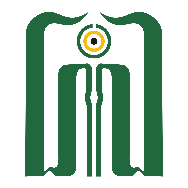 SURAT PERNYATAANSaya yang bertandatangan dibawah ini, menyatakan:Nama		:NIM		: Program Studi	:Jurusan		:Fakultas		: Ekonomi dan Bisnis Islam UIN Sayyid Ali Rahmatullah TulungagungSemester		:Telah mengikuti Semester Pendek pada semester ………………..    bulan ……………... tahun ……… dengan mata kuliah sebagai berikut:	Surat pernyataan  telah menempuh semester pendek dan disahkan oleh verifikator berikut ini digunakan sebagai syarat pendaftaran ujian komprehensif gelombang III semester ganjil tahun akademik 2022/2023.Tulungagung,        Desember 2022Pemohon,						Verifikator,________________						______________________NIM.NoMata KuliahDosen PengajarNilai